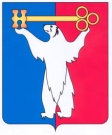 	АДМИНИСТРАЦИЯ ГОРОДА НОРИЛЬСКА КРАСНОЯРСКОГО КРАЯПОСТАНОВЛЕНИЕ13.01.2014	 г.Норильск   	             № 03О внесении изменений в постановление Администрации города Норильска от 17.03.2011 №111 В целях качественной и полноценной оценки целесообразности и эффективности проведения планируемого создания, изменения типа или реорганизации автономного учреждения (учреждений),  ПОСТАНОВЛЯЮ:Внести в Порядок создания и деятельности муниципальных автономных учреждений муниципального образования город Норильск, утвержденный постановлением Администрации города Норильска от 17.03.2011 №111 (далее – Порядок), следующие изменения:Дополнить пункт 3.2 Порядка новым абзацем двенадцатым следующего содержания:«– анализ кадрового обеспечения создаваемого автономного учреждения, согласованный с Управлением труда и трудовых ресурсов Администрации города Норильска и включающий: проект штатного расписания создаваемого автономного учреждения; расчет фонда заработной платы работников, начислений на оплату труда и оплату проезда к месту отдыха и обратно; анализ средней заработной платы и среднего дохода работников;».Абзац двенадцатый пункта 3.2 Порядка считать абзацем тринадцатым.Дополнить пункт 4.11 Порядка новым абзацем шестнадцатым следующего содержания:«– анализ кадрового обеспечения автономного учреждения, согласованный с Управлением труда и трудовых ресурсов Администрации города Норильска и включающий: проект штатного расписания автономного учреждения; расчет фонда заработной платы работников, начислений на оплату труда и оплату проезда к месту отдыха и обратно; анализ средней заработной платы и среднего дохода работников;».Абзацы шестнадцатый - восемнадцатый пункта 4.11 Порядка считать абзацами семнадцатым - девятнадцатым соответственно;Дополнить пункт 5.5 Порядка новым абзацем восемнадцатым следующего содержания:«– анализ кадрового обеспечения МБУ (МКУ), согласованный с Управлением труда и трудовых ресурсов Администрации города Норильска и включающий: проект штатного расписания МБУ  (МКУ);  расчет  фонда заработной платы работников, начислений на оплату труда и оплату проезда к месту отдыха и обратно; анализ средней заработной платы и среднего дохода работников;».Абзацы восемнадцатый - девятнадцатый пункта 5.5 Порядка считать абзацами девятнадцатым - двадцатым соответственно.В пункте 6.4 Порядка слово «семнадцатым» заменить словом «восемнадцатым», слово «девятнадцатым» заменить словом «двадцатым».В абзаце двадцатом пункта 9.2 Порядка слова «Законом Российской Федерации от 10.07.1992 № 3266-1 «Об образовании» заменить словами «Федеральным законом от 29.12.2012 № 273-ФЗ «Об образовании в Российской Федерации». Опубликовать настоящее постановление в газете «Заполярная правда» и разместить на официальном сайте муниципального образования город Норильск.Исполняющий полномочияРуководителя Администрации города Норильска                                 А.П. Митленко